Информация для прессыВиртуальная выставка Fronius Solar Fair Инновационные продукты и проведение виртуальных экскурсий с эффектом присутствия(Вельс, 13.08.2020 г.) 16 сентября 2020 года компания Fronius, лидер в области солнечной энергетики, впервые откроет собственную виртуальную выставку на тему «24 часа солнца». «Мы хотим продемонстрировать посетителям новейшие разработки и ознакомить их со множеством решений в данной отрасли, — рассказывает об инновационной концепции торговой выставки Мартин Хакль (Martin Hackl), генеральный директор подразделения Solar Energy компании Fronius International. — Все новые продукты и широкий ассортимент средств хранения, электромобильности, а также нагрева и охлаждения гарантируют максимальное самообеспечение солнечной энергией. Кроме того, часть выставки посвящена таким перспективным отраслям, как получение «солнечного» водорода и внедрение цифровых технологий». На повестке дня — инновационные решения для частных и многоквартирных домов, а также небольших предприятий вплоть до создания коммерческих фотовольтаических парков. Все это компания Fronius с радостью представит посетителям выставки. Как обычно, компания уделит особое внимание консультированию и обслуживанию клиентов, а также установщиков. Для этого эксперты компании Fronius из разных стран проведут экскурсии на различных языках и осветят ряд ключевых тем. Вы также сможете ознакомиться с отдельными частями выставки самостоятельно. Решения, обеспечивающие 24 часа солнца  Все больше и больше людей стремятся к автономности, максимально компенсируя расходы с помощью солнечной энергии. Руководствуясь этими соображениями, компания Fronius предлагает широкий ассортимент решений, в том числе инверторы с интеллектуальным управлением, накопители энергии и бытовые устройства для подогрева воды с использованием регулятора потребления Fronius Ohmpilot. И это еще не все, ведь в стандартной конфигурации каждый инвертор Fronius обладает соответствующими функциями и интерфейсами для обеспечения зарядки электромобилей с помощью вырабатываемой им энергии. Еще одним важным событием стало награждение премией Intersolar 2020 неоднократно зарекомендовавшего себя[1] гибридного инвертора Fronius Symo GEN24 Plus мощностью от 6 до 10 кВт.  Эта впечатляющая разработка обладает функциями резервного питания, а также является идеальным комплексным решением для полного самообеспечения солнечной энергией. В стандартной конфигурации устройство оснащено аккумуляторной батареей, имеет функцию управления энергией и возможность мониторинга, а также располагает открытыми интерфейсами для нагрева воды, зарядки электромобилей и бытовой автоматизации. Благодаря технологии Multi Flow Technology гибридный инвертор Symo GEN24 Plus произвел должное впечатление во время представления результатов ежегодного исследования Energy Storage Inspection («Проверка производительности систем хранения энергии»), проводимого престижной Берлинской высшей школой техники и экономики: КПД на уровне 94 % обеспечил устройству первое место в рейтинге.Цифровые возможности FroniusЦифровые инструменты упрощают работу с продуктами и решениями Fronius, в частности при вводе в эксплуатацию установщиком, мониторинге системы в режиме реального времени, устранении неполадок и послепродажном обслуживании. Установщики, сервисный персонал и конечные пользователи получают несомненные преимущества от использования простых и интуитивно понятных инструментов Fronius с помощью смартфона, планшета или компьютера. На цифровой выставке посетители смогут получить детальное представление об абсолютно новых приложениях Fronius Solar.start и Fronius.SOS, а также ознакомиться с новейшими функциями оптимизации собственного потребления с помощью Fronius Solar.web. Экологически чистый водород: топливо для долгосрочного храненияПолученный экологически чистым способом водород является безопасной альтернативой ископаемому топливу для мобильных систем и подходит для долгосрочного хранения. Таким образом, солнечную энергию, полученную летом, можно использовать зимой. Fronius Solhub — это комплексное готовое решение для локального получения водорода, его хранения и заправки. Это решение для мобильных систем и систем энергоснабжения, созданное с учетом индивидуальных потребностей заказчика, обладает широкими возможностями применения в отрасли туризма, сельского хозяйства, бизнеса и местного самоуправления. Кроме того, эти преимущества устройства были удостоены премии The Smarter E Award 2020, вручаемой за инновации, в категории Smart Renewable Energy («Интеллектуальный подход к хранению возобновляемой энергии»). Посетите виртуальную экскурсию для ознакомления с Solhub (Тальхайм) и насладитесь эффектом присутствия. Специалисты компании Fronius с нетерпением ждут, когда им представится возможность познакомить вас с последними инновациями и примерами применения. Чтобы принять участие в одной из популярных экскурсий на выбранном языке, просто зарегистрируйтесь на сайте https://www.fronius.com/en/photovoltaics/infocentre/events/fair-en-virtual-trade-show-2020 и ознакомьтесь со всей необходимой информацией о цифровой торговой выставке Fronius Solar Fair, в том числе с подробной программой мероприятий. Слов: 657Символов: 4882Перечень фотографий: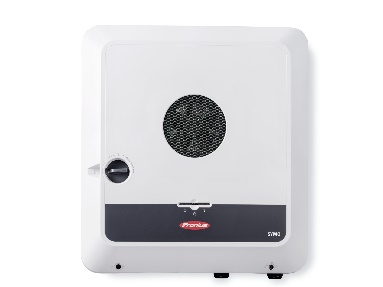 Изображение Symo GEN24 Plus Универсальный гибридный инвертор GEN24 Plus с широким диапазоном возможностей резервного питания и многочисленными встроенными интерфейсами для обеспечения электромобильности, нагрева/охлаждения и хранения.Изображение, демонстрирующее цифровые возможности Fronius
Цифровые инструменты для установщиков, сервисного персонала и конечных пользователей. 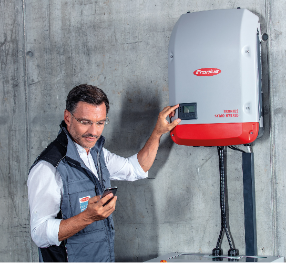 Ознакомьтесь со всеми решениями и инновациями компании Fronius и насладитесь эффектом присутствия, приняв участие в экскурсии на выбранном языке. 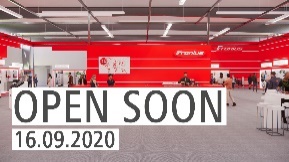 Авторские права на фотографии принадлежат Fronius International GmbH; бесплатное копирование разрешено.Сведения о Fronius Solar EnergySolar Energy, подразделение компании Fronius, занимается разработкой фотовольтаических энергосистем с 1992 года и реализует свою продукцию через глобальную сеть компаний-партнеров, которые специализируются на установке, обслуживании и продажах соответствующего оборудования. За это время у Solar Energy появилось более 24 дочерних компаний, а удельный вес экспорта преодолел отметку 95 %. Наглядным свидетельством успеха является количество энергии, генерируемой установленными инверторами, — более 17 ГВт. Задача компании состоит в том, чтобы обеспечить круглосуточное получение энергии от солнца. День за днем специалисты компании Fronius не покладая рук трудятся над достижением этой цели, приближая момент, когда вся энергия начнет поступать из возобновляемых источников. Руководствуясь этими соображениями, компания Fronius разрабатывает энергосистемы, служащие для экономически выгодного и тщательно продуманного производства, хранения, распределения и потребления солнечной энергии.О компании Fronius International GmbHFronius International GmbH — австрийская компания со штаб-квартирой в Петтенбахе и отделениями в Вельсе, Тальхайме, Штайнхаусе и Заттледте. Основанная Гюнтером Фрониусом в 1945 году, наша проверенная временем и имеющая богатые традиции компания в 2020 году отметит свое 75-летие. Компания, изначально учрежденная как локальное индивидуальное предприятие, на сегодняшний день выросла до мирового производителя оборудования со штатом более 5440 сотрудников, работающих по всему миру в отраслях сварочных технологий, фотовольтаики и систем для заряда аккумуляторных батарей. Более 93 % продукции компании Fronius экспортируется посредством 34 дочерних предприятий по всему миру, а также торговых партнеров и представителей в более чем 60 странах. Предлагая инновационные продукты и услуги, а также обладая 1 264 активными патентами, компания Fronius является мировым лидером в области технологий. Контактная информация для запросов:Хайдемари ХАСЛБАУЕР (Heidemarie HASLBAUER), +43 664 88293709, haslbauer.heidemarie@fronius.com Froniusplatz, 1, 4600, Вельс, Австрия.Контактная информация для запросов:Патриция ГФОЕЛНЕР (Patricia GFOELLNER), +43 664 6100944, gfoelner.patricia@fronius.com, Froniusplatz, 1, 4600, Вельс, Австрия.Контактная информация для дублирования запросов: a1kommunikation Schweizer GmbH, Рюдигер КЕМПА (Rüdiger KEMPA), rke@a1kommunikation.deЕсли вы больше не хотите получать пресс-релизы от подразделения Solar Energy компании Fronius International, добавьте в теме ответного письма UNSUBSCRIBE (Отписаться от рассылки).